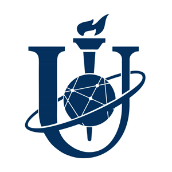 Міністерство освіти і науки УкраїниСУМСЬКИЙ ДЕРЖАВНИЙ УНІВЕРСИТЕТШановні колеги!Центр розвитку кадрового потенціалу Сумського державного університету запрошує педагогічних, науково-педагогічних та інших працівників закладів освіти та установ взяти участь у програмі підвищення кваліфікації «Фізичне та ментальне здоров’я людини принципи життєстійкості у кризових умовах».Період проведення: 13.05-17.05.2024 р.Робоча мова: українська.Форма участі: дистанційна (Zoom).Загальний обсяг: 30 годин (10 аудиторних годин).Вартість: 600 грн.Тематичний план:1. Структурно-функціональні особливості мозку людини.   1.1 Будова мозку. Роль нейронів, синапсів і медіаторів у забезпеченні його функцій.   1.2 Особливості функціонування мозку у різні вікові періоди.   1.3 Нейрогенез. Фактори, що стимулюють утворення нових нейронів.   1.4 Нейрофізіологічні аспекти пластичності мозку. Принципи навчання дорослих.   1.5 Нейронні мережі мозку: мережа виявлення значущості, центральна виконавча мережа, мережа пасивного режиму роботи мозку (дефолт-система).2. Фізіологічні основи підтримки здоров’я мозку.   2.1 Фізична активність.   2.2 Раціональне харчування.   2.3 Здоровий сон.   2.4 Цифровий детокс.   2.5 Майнд-фітнес.3. Вплив стресу на фізичне та ментальне здоров’я людини.   3.1 Стрес: причини, види, ознаки.   3.2 Стадії розвитку стресу. Значення симпато-адреналової системи та ендокринних механізмів.   3.3 Зміни мозкової активності при стресі.   3.3 Психофізіологічні підходи подолання стресу.   3.4 Профілактика стресу.4. Емоційне здоров’я як важлива складова життєстійкості. Профілактика професійного вигорання.   4.1 Емоції: значення, прояви та класифікація.   4.2 Нейрофізіологічні основи виникнення емоцій: роль дофаміну, серотоніну та інших біологічно-активних речовин у формуванні емоційних станів.   4.3 Емоційний інтелект: значення, структура, інструменти розвитку. Управління емоціями.   4.4 Професійне вигорання: причини, ознаки, фактори ризику.   4.5 Шляхи подолання професійного вигорання.5. Особиста резильєнтність, як здатність конструктивно долати життєві труднощі.   5.1  Резильєнтні фактори особистості та принципи їх розвитку.   5.2  Методи визначення резильєнтності.   5.3  Предиктори  резильєнтності у осіб різних вікових категорій.   5.4  Життєстійкість як основна передумова ментального здоров’я та розвитку людини.   5.5  Основні способи підвищення життєстійкостіУмови участі: для участі у програмі підвищення кваліфікації необхідно зареєструватися до  09 травня за посиланням:https://docs.google.com/forms/d/e/1FAIpQLScq5ZQ2doKzq0Srff8rOB-0-se2_Ksd2rZn5AMRoUsXiBRvQw/viewform Координатор: - Дудченко Віталіна Вікторівна, фахівець центру розвитку кадрового потенціалу,e-mail: v.dudchenko@crkp.sumdu.edu.ua, тел. (066) 53-40-646.ЦРКП у соціальних мережах:https://www.facebook.com/crkp.sumdu.edu.ua/https://t.me/crkp_sumdu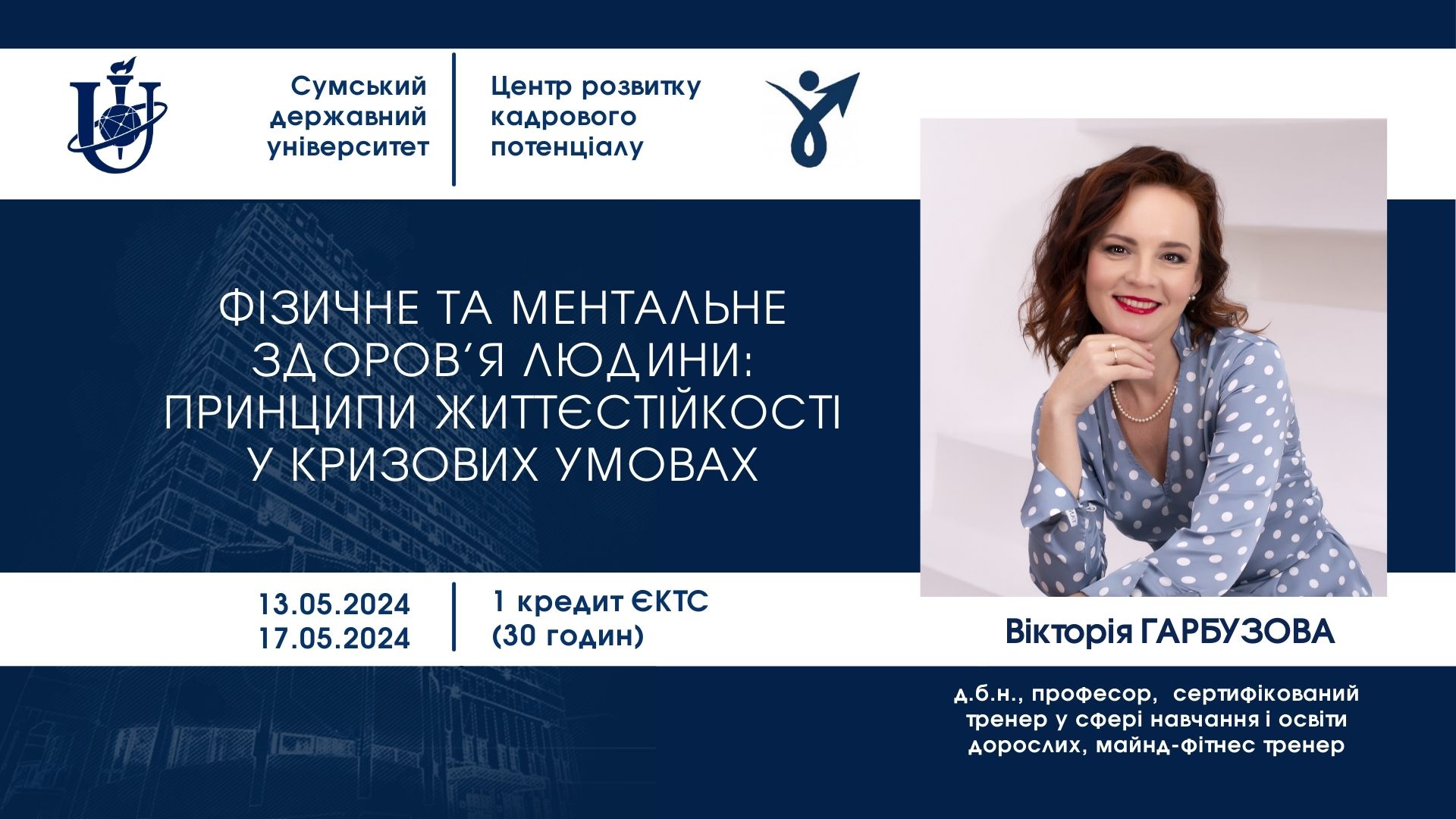 